Якутский институт водного транспорта (филиал) ФГБОУ ВО  «СГУВТ»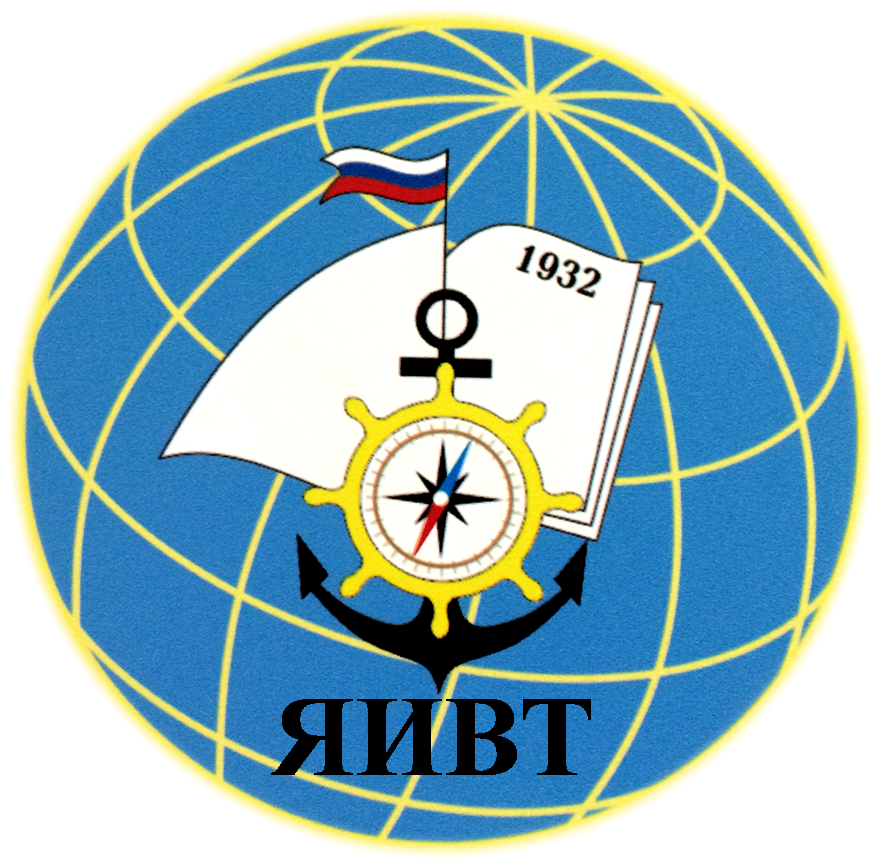 Yakutsk Institute of Water Transport (branch)FSFEI HE “Siberian State University of Water Transport”Международная научно-практическая конференция «Транспортные системы: безопасность, новые технологии, экология»ИНФОРМАЦИОННОЕ СООБЩЕНИЕУважаемые коллеги! Приглашаем принять участие в Международной научно-практической конференции ученых, преподавателей, аспирантов, специалистов предприятий и организаций. Цель конференции – поиск решений по актуальным проблемам в области транспорта, инженерии, экономики, образования в транспортных вузах; установление контактов между учеными разных регионов, обмен научными результатами и исследовательским опытом.Секции конференции:1) Инновационные технологии и перспективы развития в сфере транспорта.2) Транспортные системы и техника специального назначения. 3) Современные образовательные технологии в транспортном вузе.4) Исследования в области социально-гуманитарных наук.Конференция проводится в очной и заочной форме. По результатам работы конференции планируется издание электронного сборника материалов (присвоение кодов ISBN, УДК и ББК и размещение постатейно в РИНЦ).Для участия в конференции в срок до 1 апреля 2021 года необходимо направить заявку на участие и доклад (статью) в 2-х отдельно прикрепленных файлах на электронный адрес  ISPC_TS@mail.ru с темой письма «Конференция ЯИВТ».Место и дата проведения Конференции: г. Якутск, Якутский институт водного транспорта (филиал) ФГБОУ ВО СГУВТ, 16 апреля 2021 г. Организаторы и информационные спонсоры конференцииСибирский государственный университет водного транспорта (ФГБОУ ВО «СГУВТ»), г. НовосибирскЯкутский институт водного транспорта (филиал) ФГБОУ ВО «СГУВТ», г. ЯкутскОмский институт водного транспорта (филиал) ФГБОУ ВО «СГУВТ», г. ОмскМинистерство транспорта и дорожного хозяйства РС(Я)Министерство образования и науки РС(Я)Администрация Ленского бассейна внутренних водных путей (ФБУ «АЛБ»), г. ЯкутскЛенское объединение речное пароходство (ПАО «ЛОРП»), г. ЯкутскФилиал ФГКВОУ ВО «Военная академия материально-технического обеспечения имени генерала армии А.В. Хрулева» Министерства обороны РФ в г. Омске  Организационный комитетПредседательЗайко Т.И., к.п.н., ректор ФГБОУ ВО «СГУВТ»Члены организационного комитетаЗаславская Е.А., к.п.н., доцент, директор ОИВТ (филиал) ФГБОУ ВО «СГУВТ»Калекин В.В., к.т.н., доцент, зам. директора по учебной и научной работе ОИВТ (филиал) ФГБОУ ВО «СГУВТ»Коркин С.Н., руководитель департамента водного и железнодорожного транспорта Министерства транспорта и дорожного хозяйства РС(Я)Ларионов С.А., к.т.н., генеральный директор ПАО «ЛОРП»Львов А.П., к.ф.-м.н., декан факультета ВО ЯИВТ   (филиал) ФГБОУ ВО «СГУВТ»Малюшин М.В., к.т.н., генеральный директор ООО «Первая стивидорная компания»Павлов Д.И., заместитель директора по ВР ЯИВТ (филиал) ФГБОУ ВО «СГУВТ»Присяжный М.Ю., д.г.н., первый заместитель министра образования и науки РС(Я)Сахаров А.И., руководитель ФБУ «Администрация Ленского бассейна»Сивцев В.М., министр транспорта и дорожного хозяйства РС(Я)Сивцев М.П., министр образования и науки РС(Я)Сидоренко А.А., к.т.н., доцент кафедры электрооборудования и автоматики филиал ФГКВОУ ВО ВА МТО Министерства обороны РФ в г. ОмскеСтрек Я.М., к.т.н., доцент, директор ЯИВТ (филиал) ФГБОУ ВО «СГУВТ»Щербо А.Н., к.т.н., начальник кафедры электрооборудования и автоматики филиал ФГКВОУ ВО ВА МТО Министерства обороны РФ в г. ОмскеЯсырова О.А., к.т.н., доцент кафедры электрооборудования и автоматики филиал ФГКВОУ ВО ВА МТО Министерства обороны РФ в г. ОмскеСекретариат организационного комитетаИваницкая Е.С., ст. преподаватель кафедры технических направлений подготовки ЯИВТ (филиал) ФГБОУ ВО «СГУВТ».Калининская Э.А., зав. библиотекой ЯИВТ (филиал)ФГБОУ ВО «СГУВТ»Павлов С.С., к.ф.-м.н., доцент кафедры технических направлений подготовки ЯИВТ (филиал) ФГБОУ ВО «СГУВТ».Сорошева С.В., к.п.н., доцент кафедры технических направлений подготовки ЯИВТ (филиал) ФГБОУ ВО «СГУВТ».Мероприятия конференцииПленарное заседание.Секционные заседания.Условия участия в конференции:1. В конференции участвуют научные, педагогические работники учреждений ВО, СПО, специалисты организаций, аспиранты, молодые ученые.2. Форма участия: доклад на пленарном заседании, доклад на секционном заседании, стендовое сообщение, заочное участие (публикация докладов), участие в качестве слушателя. 3. Для участия принимаются доклады, сообщения и тезисы, составленные на основе оригинальных исследований докладчика, предпочтения отдаются работам, содержащим экспериментальные данные. 4. Время выступления – до 7 минут. Допускается использование иллюстрационного материала, компьютерных презентаций.5. Стендовые доклады (размер не более 2-х листов формата А1) должны содержать сообщение об оригинальных результатах исследований, а также иллюстрационный материал в удобном для просмотра виде (шрифт не менее 20 кеглей; размер рисунков и диаграмм – не менее 10х20 см).6. Организационный взнос отсутствует.7. Оргкомитет оставляет за собой право отбора материалов для публикации. Материалы, не соответствующие требованиям, к рассмотрению не принимаются.8. Требования к публикациям:заявка и публикация должны быть представлены отдельными файлами. В названии файла указываются: фамилия и инициалы автора, населенный пункт и вид представленного в файле документа (пример: «Иванов П.П.- Якутск-заявка» и «Иванов П.П.-Якутск-публикация»).Для набора текста, формул и таблиц следует использовать редактор MS Word для Windows. Параметры текстового редактора: все поля по 2 см; шрифт Times New Roman, размер – 14; межстрочный интервал – 1,5; выравнивание по ширине; абзацный отступ 1 см; ориентация листа – книжная. Все рисунки и таблицы, должны быть пронумерованы и снабжены названями или подрисуночными подписями.Оформление заголовка на русском языке: (прописными, жирными буквами, выравнивание по центру строки) НАЗВАНИЕ СТАТЬИ; на следующей строке (шрифт жирный курсив, выравнивание по правому краю) – Ф.И.О. автора статьи полностью; на следующей строке (шрифт курсив, выравнивание по правому краю) – ученое звание, ученое степень, название организации, должность, место работы, страна, город (сокращения не допускается); на следующей строке (шрифт курсив, выравнивание по правому краю), -e-mail для контактов. Если авторов статьи несколько, то информация повторяется для каждого автора.Оформление заголовка на английском языке: та же информация повторяется на английском языке.Аннотация на русском и английском языках не более 600 знаков (считая пробелами) для аннотации на каждом языке.Ключевые слова (приводятся на русском и английском языках) отделяются друг от друга точкой запятой. Через 1 строку – текст статьи.Чрез 1 строку – надпись “Список литературы”. После нее приводится список литературы в алфавитном порядке, со сквозной нумерацией, оформленный в соответсвии с ГОСТ Р 7.0.5 – 2008 (пример оформления). Ссылки в тексте на соответствующий источник из списка литературы оформляются в квадратных скобках, например; [1, с. 277]. Использование автоматических постраничных ссылок не допускается.По итогам конференции:– сборник материалов конференции будет размещен в электронной библиотеке elibrary.ru с включением его в базу данных РИНЦ в течение 2021 года; – 3 лучших секционных доклада будут отмечены дипломами и благодарственными письмами.Адрес оргкомитета: 677000, Республика Саха (Якутия), г. Якутск, ул. Водников, 1, каб. 313. Тел.: 8 (4112) 221 90 14, отв. лицо: Павлов Степан Степанович, доцент кафедры технических направлений подготовки ЯИВТ (филиал) ФГБОУ ВО «СГУВТ».Адрес для электронной корреспонденции: ISPC_TS@mail.ruПриложение 1ФОРМА ЗАЯВКИ ДЛЯ УЧАСТИЯ В КОНФЕРЕНЦИИПримечание* Для аспирантов и молодых ученых: наименование организации (полное наименование, согласно Устава), в которой проходят обучение, форма обучения, адрес организации, e-mail.Для остальных: место работы (полное наименование, согласно Устава), должность, научная степень (если есть), адрес места работы, e-mail, телефон.Приложение 2Образец оформления публикацииАвтоматическое управление интеллектуальным зданием на основе датчиковИванов Иван Ивановичканд. техн. наук, зав. кафедрой информационно-измерительных систем, доцент, Новосибирский государственный технический университет, РФ, г. НовосибирскE-mail: tech@mail.ruAUTOMATIC CONTROL OF INTELLIGENT BUILDINGS BASED ON SENSORSIvan IvanovCandidate of Science, Head of Information and Measuring Systems department, assistant professor, Novosibirsk State Technical University, Russia, NovosibirskE-mail: tech@mail.ruАННОТАЦИЯЦель. Метод. Результат. Выводы.ABSTRACTBackground. Methods. Result. Conclusion.Ключевые слова: ключевое слово; ключевое слово; ключевое слово.Keywords: keyword; keyword; keyword.Текст статьи. Текст статьи. Текст статьи. Текст статьи. Текст статьи. «Цитата» [1, с. 35]. Текст статьи. Текст статьи. Текст статьи. Текст статьи.Таблица 1.Название таблицыТекст статьи. Текст статьи. Текст статьи. Текст статьи. Текст статьи. «Цитата» [2, с. 35]. Текст статьи. Текст статьи. Текст статьи. Текст статьи.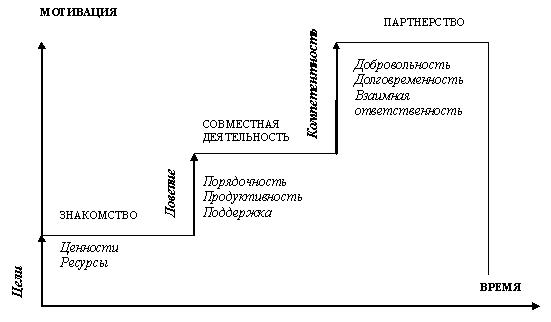 Рисунок 1. Название рисункаТекст статьи. Текст статьи. Текст статьи. Текст статьи. Текст статьи. «Цитата» [3, с. 35]. Текст статьи. Текст статьи. Текст статьи. Текст статьи.		(1)где:  — текущая скалярная мера усталостных повреждений;  — текущее значение предела выносливости материала, МПа;  — эффективная частота процесса, Гц;  — коэффициент в корреляционной зависимости между пределом выносливости и пределом прочности по Эйхингеру;  — коэффициент порога чувствительности.Текст статьи. Текст статьи. Текст статьи. Текст статьи. Текст статьи.Список литературыБерезовин Н.А. Основы органической химии. учеб. пособие. Мн.: Новое знание, 2004. – 336 с.Сабиров В.Ш. Предмет химического исследования // Судебный вестник. – 2004. - №6 [электронный ресурс] – Режим доступа. – URL: http://www.chemistry.ru/article.php?no=317…Секция 1.Инновационные технологии и перспективы развития в сфере транспорта.Секция 2.Транспортные системы и техника специального назначения. Секция 3.Современные образовательные технологии в транспортном вузе.Секция 4Исследования в области социально-гуманитарных наук.1Ф.И.О. участника (полностью)2Место работы/учебы*3Ф.И.О. научного руководителя (полностью), ученая степень, место работы, должность, телефон, факс, e-mail4Название доклада (публикации)5Направление и секция конференции6Вид участия (очное, заочное)7Технические средства, необходимые для представления доклада8Откуда Вы узнали о нашей конференцииТекстТекстТекстТекстТекстТекстТекстТекстТекстТекстТекстТекстТекстТекстТекстТекстТекстТекстТекстТекст